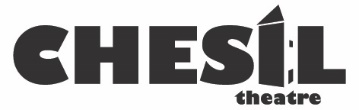 Chesil Street, Winchester SO23 0HU NEWS RELEASE For immediate release 26th October 2021DRACULA WILL FASCINATE AUDIENCES AT THE CHESIL THEATREAs the evenings darken, so will the atmosphere in Winchester’s Chesil Theatre when Bram Stoker’s gothic villain Dracula engulfs the stage in a fascinating modern adaptation by poet/playwright Liz Lochhead.It’s the close of the nineteenth century and a freak storm brings more than bad weather to the cosy Yorkshire seaside town of Whitby. The most famous vampire of them all, Count Dracula, has arrived. His interest immediately alights on the Westerman sisters, enjoying a quiet holiday. Mina, an intelligent young woman, engaged to be married, conforms to the requirements of Victorian society but Lucy, the younger, is altogether different. Vivacious and bold, she strains at the leash, pushing barriers dangerously wide. Dracula is sophisticated and charming. Will Lucy be tempted to invite him in? There is only one experienced vampire slayer who might intervene, Professor Van Helsing, and he is determined to pursue the cause to its end.Dracula is an intriguing, fast-moving story running at the Chesil Theatre from 20th to 27th November 2021, with a matinee on Sunday 21st November at 2.30pm. Tickets are now available from www.chesiltheatre.org.uk. -ends-For further information and reviewer tickets please contact:Flavia BatesonChesil Theatre Marketing Team07855 253452flavia.bateson@starspray.orgEditor’s NotesThe attached image is provided repro-free for editorial use. Please credit Tony Rogers. Caption: Can Dr Seward (Tez Cook) save Lucy (Zoe Stanford) from the clutches of Count Dracula?About Chesil TheatreChesil Theatre (Winchester Dramatic Society) is based in the heart of Winchester, presenting six main productions a year, ranging from comedy to classics. Chesil Theatre also runs drama workshops and readings, plus two lively youth theatre groups as well as offering stagecraft and technical training. The Company has been performing for over 150 years.

Since 1966 Chesil Theatre has been the Society’s permanent home - a former 12th century church in Chesil Street, Winchester. This medieval building provides an intimate 75-seat studio-style theatre and versatile performance space. 